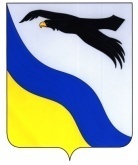 АДМИНИСТРАЦИЯБЕЛЯЕВСКОГО РАЙОНА  ОРЕНБУРГСКОЙ ОБЛАСТИП О С Т А Н О В Л Е Н И Ес. Беляевка15.03.2019                                                                                                № 155-пОб  утверждении  документации  по  проведению  аукциона 	В соответствии со ст.ст. 39.3, 39.11 Земельного  кодекса Российской Федерации от 25.10.2001 г. № 136-ФЗ: 	1.Утвердить извещение  о проведение   аукциона  согласно  приложению   1.2.Утвердить форму  заявки  на  участие  в  аукционе согласно  приложению   2.3.Утвердить проект  договора  аренды    согласно  приложению   3.   4.Контроль за исполнением настоящего постановления возложить на заместителя главы администрации по экономическому развитию                         Бакирову И.Э.5.Постановление вступает  в силу со дня его   подписания.  Глава  района                                                                                     А.А.ДинерРазослано: Бакировой И.Э., отделу  по  муниципальной  собственности и                     земельным вопросам,   членам  комиссии  по проведению торгов,                              прокурору, в дело.                                                                                                           Приложение  № 1 Извещение о проведении  аукциона на    право   заключения договоров   аренды земельных  участковАдминистрация  муниципального  образования  Беляевский  район извещает  о проведении открытого  аукциона на   право    заключения  договоров аренды земельных участков, расположенных на  территории  муниципального  образования  Беляевский район.Организатор  аукциона: Администрация  муниципального образования Беляевский район Оренбургской области.Наименование органа местного самоуправления, принявшего решение о проведение торгов,  реквизиты указанного решения:  Администрация  муниципального образования Беляевский район.Постановление администрации Белявского района Оренбургской области от 14.03.2019 № 154-п «О проведении аукциона  на право   заключения  договоров аренды  земельных  участков».Место проведения аукциона: Оренбургская обл., Беляевский р-н, с.Беляевка, ул.Советская, 46 «б», актовый зал, аукцион состоится                        22  апреля  2019  года в 10.30 часов  местного времени.Для  участия  в  аукционе  заявитель  представляет  (лично или  через  своего  представителя) следующие  документы:1) заявку  на  участие  в  аукционе по  установленной  форме  с указанием  банковских  реквизитов счета  для  возврата задатка – в 2 экземплярах;2)копии  документов, удостоверяющих  личность заявителя (для граждан);3)надлежащим образом заверенный  перевод  на  русский  язык документов  о государственной регистрации  юридического  лица  в соответствии с законодательством иностранного  государства в случае, если заявителем  является иностранное  юридическое лицо;4)документы  подтверждающие  внесение  задатка; 5)Представление документов, подтверждающих внесение  задатка, признается заключением соглашения  о  задатке.Не предоставление вышеназванных документов является основанием для отклонения заявки на участие в аукционе.Заявитель имеет право отозвать принятую организатором   аукциона заявку на  участие  в  аукционе до дня окончания срока приема  заявок, уведомив об этом в  письменной  форме организатора  аукциона. 	 Подведение  итогов приема  заявок  на  участие  в аукционе и определение участников  аукциона состоится 19.04.2019 г. в 10.00 ч. местного времени по адресу: Оренбургская обл., Беляевский р-н, с.Беляевка, ул.Советская, 46 «б», актовый зал.  В  день  определения  участников аукциона организатором   аукциона будут  рассмотрены  заявки и документы заявителей, установлен  факт поступления от претендентов задатков на  основании  выписок со счета. По  результатам  рассмотрения документов  организатор  аукциона принимает  решение о признании  заявителей  участниками  аукциона или об отказе в  допуске заявителей  к  участию  в  аукционе, которое  оформляется  протоколом.Результаты  аукциона оформляются протоколом, который подписывается организатором  аукциона и победителем  аукциона в день  проведения аукциона. Протокол   о результатах аукциона составляется  в  двух  экземплярах, один  из  которых передается  победителю. Протокол о результатах аукциона  является основанием для  заключения с победителем аукциона договора  аренды  земельного  участка. Договор  аренды  земельного  участка подлежит заключению  в срок  не  ранее  чем через 10 дней  со дня размещения информации  о  результатах  аукциона на  официальном  сайте  для размещения  информации о проведении  торгов, определенном Правительством РФ. Внесенный  победителем аукциона задаток зачисляется  в счет арендной  платы за  земельный  участок.Победителем торгов признается участник торгов, предложивший наиболее высокую арендную плату.Предмет аукциона: аукцион на  право  заключения договоров  аренды земельных участков:	Лот № 1. Земельный участок площадью  1340000 кв.м., кадастровый номер 56:06:1005001:24, местоположение: Российская Федерация, Оренбургская область, р-н Беляевский, с/с Крючковский, земельный  участок  расположен в восточной части   кадастрового квартала 56:06:1005001, категория земель: земли сельскохозяйственного назначения, разрешенное использование:  для сельскохозяйственного использования, (код  вида  разрешенного  использования 1.0),  начальный размер арендной платы-   5896-00 (пять тысяч  восемьсот  девяносто  шесть) рублей 00 копеек  в год, срок аренды 15 (пятнадцать) лет, обременений  и ограничений использования земельного участка нет.	Лот № 2. Земельный участок площадью  760000 кв.м., кадастровый номер 56:06:1006001:114, местоположение: Российская Федерация, Оренбургская обл., Беляевский р-н, с/с Крючковский, земельный  участок  расположен в северной части   кадастрового квартала 56:06:1006001, категория земель: земли сельскохозяйственного назначения, разрешенное использование:  для сельскохозяйственного использования, (код  вида  разрешенного  использования 1.0),  начальный размер арендной платы-   3496-00 (три  тысячи четыреста  девяносто  шесть) рублей 00 копеек  в год, срок аренды 15 (пятнадцать) лет, обременений  и ограничений использования земельного участка нет.	Лот № 3. Земельный участок площадью  720000 кв.м., кадастровый номер 56:06:1006001:108, местоположение: Российская Федерация, Оренбургская обл., Беляевский р-н, с/с Крючковский, земельный  участок  расположен в северной части   кадастрового квартала 56:06:1006001, категория земель: земли сельскохозяйственного назначения, разрешенное использование:  для сельскохозяйственного использования, (код  вида  разрешенного  использования 1.0),  начальный размер арендной платы-   3744-00 (три  тысячи семьсот сорок  четыре) рубля 00 копеек  в год, срок аренды 15 (пятнадцать) лет, обременений  и ограничений использования земельного участка нет.	Лот № 4. Земельный участок площадью  533000 кв.м., кадастровый номер 56:06:1006001:110, местоположение: Российская Федерация, Оренбургская обл., Беляевский р-н, с/с Крючковский, земельный  участок  расположен в северной части   кадастрового квартала 56:06:1006001, категория земель: земли сельскохозяйственного назначения, разрешенное использование:  для сельскохозяйственного использования, (код  вида  разрешенного  использования 1.0),  начальный размер арендной платы-   2772-00 (две  тысячи  семьсот  семьдесят два) рубля 00 копеек  в год, срок аренды 15 (пятнадцать) лет, обременений  и ограничений использования земельного  участка нет.	Лот № 5. Земельный участок площадью  290000 кв.м., кадастровый номер 56:06:1006001:111, местоположение: Российская Федерация, Оренбургская обл.,  Беляевский р-н, с/с Крючковский, земельный  участок  расположен в северной части   кадастрового квартала 56:06:1006001, категория земель: земли сельскохозяйственного назначения, разрешенное использование:  для сельскохозяйственного использования, (код  вида  разрешенного  использования 1.0),  начальный размер арендной платы-   1653-00 (одна  тысяча  шестьсот  пятьдесят три) рубля 00 копеек  в год, срок аренды 15 (пятнадцать) лет, обременений  и ограничений использования земельного участка нет.Лот № 6. Земельный участок площадью  210000 кв.м., кадастровый номер 56:06:1005001:26, местоположение: Российская Федерация, Оренбургская область, р-н Беляевский, с/с Крючковский, земельный  участок  расположен в северной части   кадастрового квартала 56:06:1005001, категория земель: земли сельскохозяйственного назначения, разрешенное использование:  для сельскохозяйственного использования, (код  вида  разрешенного  использования 1.0),  начальный размер арендной платы-   1344-00 (одна тысяча  триста сорок  четыре) рубля 00 копеек  в год, срок аренды 15 (пятнадцать) лет, обременений  и ограничений использования земельного участка нет.Лот № 7. Земельный участок площадью  520000 кв.м., кадастровый номер 56:06:1005001:23, местоположение: Российская Федерация, Оренбургская обл., Беляевский р-н, с/с Крючковский, земельный  участок  расположен в восточной части   кадастрового квартала 56:06:1005001, категория земель: земли сельскохозяйственного назначения, разрешенное использование:  для сельскохозяйственного использования, (код  вида  разрешенного  использования 1.0),  начальный размер арендной платы-   2704-00 (две  тысячи  семьсот  четыре) рубля 00 копеек  в год, срок аренды 15 (пятнадцать) лет, обременений  и ограничений использования земельного участка нет.Лот № 8. Земельный участок площадью  753000 кв.м., кадастровый номер 56:06:1005001:25, местоположение: Российская Федерация, Оренбургская область, р-н Беляевский, с/с Крючковский, земельный  участок  расположен в восточной части   кадастрового квартала 56:06:1005001, категория земель: земли сельскохозяйственного назначения, разрешенное использование:  для сельскохозяйственного использования, (код  вида  разрешенного  использования 1.0),  начальный размер арендной платы-   3464-00 (три  тысячи  четыреста  шестьдесят  четыре) рубля 00 копеек  в год, срок аренды 15 (пятнадцать) лет, обременений  и ограничений использования земельного участка нет. Лот № 9. Земельный участок площадью  1630000 кв.м., кадастровый номер 56:06:1005001:27, местоположение: Российская Федерация, Оренбургская обл., Беляевский р-н, с/с Крючковский, земельный  участок  расположен в северной части кадастрового квартала 56:06:1005001, категория земель: земли сельскохозяйственного назначения, разрешенное использование:  для сельскохозяйственного использования, (код  вида  разрешенного  использования 1.0),  начальный размер арендной платы-   7172-00 (семь  тысяч  сто  семьдесят два) рубля 00 копеек  в год, срок аренды 15 (пятнадцать) лет, обременений  и ограничений использования земельного участка нет.Лот № 10. Земельный участок площадью  1040000 кв.м., кадастровый номер 56:06:0000000:2073, местоположение: Российская Федерация, Оренбургская область, р-н Беляевский, с/с Крючковский, земельный  участок  расположен в северо-западной части кадастрового квартала 56:06:0000000, категория земель: земли сельскохозяйственного назначения, разрешенное использование:  для сельскохозяйственного использования, (код  вида  разрешенного  использования 1.0),  начальный размер арендной платы-   5096-00 (пять тысяч девяносто шесть) рублей 00 копеек  в год, срок аренды 15 (пятнадцать) лет, обременений  и ограничений использования земельного участка нет.Лот № 11. Земельный участок площадью  113256 кв.м., кадастровый номер 56:06:1007001:78, местоположение: Оренбургская область,   Беляевский район, Крючковский сельсовет, земельный  участок  расположен в северо-западной   кадастрового квартала 56:06:1007001, категория земель: земли сельскохозяйственного назначения, разрешенное использование:  для сельскохозяйственного использования, (Группа № 1),  начальный размер арендной платы-  974-00 (девятьсот  семьдесят  четыре) рубля 00 копеек  в год, срок аренды 15 (пятнадцать) лет, обременений  и ограничений использования земельного участка нет.Лот № 12. Земельный участок площадью  50000 кв.м., кадастровый номер 56:06:1006001:89, местоположение: Оренбургская область,   Беляевский район, Крючковский сельсовет, земельный  участок  расположен в северной части   кадастрового квартала 56:06:1006001, категория земель: земли сельскохозяйственного назначения, разрешенное использование:  для сельскохозяйственного использования, (Группа № 1),  начальный размер арендной платы-  530-00 (пятьсот тридцать) рублей 00 копеек  в год, срок аренды 15 (пятнадцать) лет, обременений  и ограничений использования земельного участка нет.Лот № 13. Земельный участок площадью  562000 кв.м., кадастровый номер 56:06:1006001:107, местоположение: Российская Федерация, Оренбургская обл., Беляевский р-н, с/с Крючковский, земельный  участок  расположен в северной части кадастрового квартала 56:06:1006001, категория земель: земли сельскохозяйственного назначения, разрешенное использование:  для сельскохозяйственного использования, (код  вида  разрешенного  использования 1.0),  начальный размер арендной платы-   2922-00 (две  тысячи девятьсот  двадцать два) рубля 00 копеек  в год, срок аренды 15 (пятнадцать) лет, обременений  и ограничений использования земельного участка нет.Лот № 14. Земельный участок площадью  535500 кв.м., кадастровый номер 56:06:1006001:106, местоположение: Российская Федерация, Оренбургская область, р-н Беляевский, с/с Крючковский, земельный  участок  расположен в северной части кадастрового квартала 56:06:1006001, категория земель: земли сельскохозяйственного назначения, разрешенное использование:  для сельскохозяйственного использования, (код  вида  разрешенного  использования 1.0),  начальный размер арендной платы-   2785-00 (две  тысячи  семьсот восемьдесят  пять) рублей 00 копеек  в год, срок аренды 15 (пятнадцать) лет, обременений  и ограничений использования земельного участка нет.Лот № 15. Земельный участок площадью  450000 кв.м., кадастровый номер 56:06:1006001:112, местоположение: Российская Федерация, Оренбургская обл.,  Беляевский р-н, с/с Крючковский,  земельный  участок  расположен в юго-восточной части кадастрового квартала 56:06:1006001, категория земель: земли сельскохозяйственного назначения, разрешенное использование:  для сельскохозяйственного использования, (код  вида  разрешенного  использования 1.0),  начальный размер арендной платы-   2520-00 (две  тысячи  пятьсот двадцать) рублей 00 копеек  в год, срок аренды 15 (пятнадцать) лет, обременений  и ограничений использования земельного участка нет.Лот № 16. Земельный участок площадью  580000 кв.м., кадастровый номер 56:06:1006001:109, местоположение: Российская Федерация, Оренбургская область, р-н Беляевский, с/с Крючковский, земельный  участок  расположен в восточной части кадастрового квартала 56:06:1006001, категория земель: земли сельскохозяйственного назначения, разрешенное использование:  для сельскохозяйственного использования, (код  вида  разрешенного  использования 1.0),  начальный размер арендной платы-   3016-00 (три тысячи  шестнадцать) рублей 00 копеек  в год, срок аренды 15 (пятнадцать) лет, обременений  и ограничений использования земельного участка нет.Лот № 17. Земельный участок площадью  1150000 кв.м., кадастровый номер 56:06:1006001:113, местоположение: Российская Федерация, Оренбургская обл.,  Беляевский р-н, с/с Крючковский, земельный  участок  расположен в северной части кадастрового квартала 56:06:1006001, категория земель: земли сельскохозяйственного назначения, разрешенное использование:  для сельскохозяйственного использования, (код  вида  разрешенного  использования 1.0),  начальный размер арендной платы-   5635-00 (пять тысяч шестьсот  тридцать пять) рублей 00 копеек  в год, срок аренды 15 (пятнадцать) лет, обременений  и ограничений использования земельного участка нет.Лот № 18. Земельный участок площадью  2713125 кв.м., кадастровый номер 56:06:0000000:1846, местоположение: Оренбургская область, Беляевский район,  Карагачский  сельсовет, земельный  участок  расположен в юго-восточной части кадастрового квартала 56:06:0000000, категория земель: земли сельскохозяйственного назначения, разрешенное использование:  для сельскохозяйственного использования, (группа № 1),  начальный размер арендной платы-   21705-00 (двадцать одна  тысяча  семьсот пять) рублей 00 копеек  в год, срок аренды 15 (пятнадцать) лет, обременений  и ограничений использования земельного участка нет.Лот № 19. Земельный участок площадью  820000 кв.м., кадастровый номер 56:06:0808002:52, местоположение: Оренбургская область, Беляевский район,  Карагачский  сельсовет, земельный  участок  расположен в северной части кадастрового квартала 56:06:0808002, категория земель: земли сельскохозяйственного назначения, разрешенное использование:  для сельскохозяйственного использования, (группа № 1),  начальный размер арендной платы- 6970-00 (шесть тысяч  девятьсот семьдесят) рублей 00 копеек  в год, срок аренды 15 (пятнадцать) лет, обременений  и ограничений использования земельного участка нет.Лот № 20. Земельный участок площадью  1890000 кв.м., кадастровый номер 56:06:0307001:8, местоположение: Оренбургская область, Беляевский район,  Бурлыкский  сельсовет, земельный  участок  расположен в северной части кадастрового квартала 56:06:0307001, категория земель: земли сельскохозяйственного назначения, разрешенное использование:  для сельскохозяйственного использования, (группа № 1),  начальный размер арендной платы-15120-00 (пятнадцать тысяч  сто  двадцать) рублей 00 копеек  в год, срок аренды 15 (пятнадцать) лет, обременений  и ограничений использования земельного участка нет.Лот № 21. Земельный участок площадью 500000 кв.м., кадастровый номер 56:06:0307001:9, местоположение:   Оренбургская область, Беляевский район,  Бурлыкский  сельсовет, земельный  участок  расположен в северо-западной части кадастрового квартала 56:06:0307001, категория земель: земли сельскохозяйственного назначения, разрешенное использование:  для сельскохозяйственного использования, (группа № 1),  начальный размер арендной платы-5400-00 (пять тысяч четыреста) рублей 00 копеек  в год, срок аренды 15 (пятнадцать) лет, обременений  и ограничений использования земельного участка нет.	 Шаг аукциона 3% от начального размера арендной платы за  земельный участок.	Порядок приема, срок  приема заявок  на участие в торгах осуществляется с  19.03.2019 г. по  18.04.2019 г.  по адресу: Оренбургская область, Беляевский район, с.Беляевка,  ул.Советская, 46 «б», каб. № 37  (тел.   2-14-83)   с 9-00 до 17-00 местного времени – в рабочие дни. 	Задаток  составляет 20% от начальной  арендной платы за земельный участок.Реквизиты  для перечисления  задатка: Оренбургский РФ ОАО «РОССЕЛЬХОЗБАНК», г.Оренбург, БИК 045354816,  счет 30101810000000000816,  р/с 40302810205230000007, ИНН 5623001548, КПП 562301001,Финансовый отдел администрации Беляевского районаОренбургской области (Администрация  Беляевского района)Участникам, не выигравшим  аукцион возврат задатка производится  в течении 3-х   рабочих дней  со дня  подписания протокола  о результатах аукциона. 	Одно лицо имеет право подать только одну заявку на участие в торгах в отношении одного лота.                                                                                                             Приложение 2                                                                                                             к извещению  о проведение аукциона                                                                                                              по продаже права аренды земельного участкаЗАЯВКАна участие в аукционе на  право   заключения договора   аренды земельного  участка ПретендентФизическое  лицо ⁪/ Юридическое   лицо ⁪/ Индивидуальный  предприниматель ⁪ФИО/Наименование  претендента___________________________________ __________________________________________________________________Для  физических лиц:Документ  удостоверяющий  личность:_________________________________ серия__________  № ___________________, выдан ________________________________________________________________________________________                                                                                 (кем и когда  выдан)Для юридических  лиц/индивидуальных  предпринимателей:Документ о государственной  регистрации  в качестве юридического  лица/ Индивидуального предпринимателя:__________________________________ __________________________________________________________________серия____________ № ____________, дата  регистрации__________________Орган осуществивший регистрацию ___________________________________Место  выдачи______________________________________________________ИНН______________________________________________________________ОГРН/ОГРНИП_____________________________________________________Почтовый  адрес  претендента:______________________________________ ______________________________________________________________________________________________________________________________________________________________________________________________________Телефон__________________ Факс _________________________________ Представитель претендента:  _______________________________________                                                                        (ФИО или  наименование)Действующий  на  основании_____________  от _____________ №_________Реквизиты  документа, удостоверяющего личность представителя претендента _________________________________________________________________________________________________________________________ __________________________________________________________________                   (наименование документа, серия, номер, дата  и место выдачи (регистрации), кем выдан)Банковский реквизиты претендента для  возврата денежных  средств, внесенных в качестве задатка: расчетный(лицевой)  счет № _______________в _________________________________________________________________________________________________________________________________корр. счет №______________БИК_________________ИНН_______________Претендент выражает намерение  принять участие  в  аукционе по продаже  земельного  участка ЛОТ №_____, кадастровый номер _________________, площадью ____________, местоположение:_______________________________________________________________________________________________________________________________________________ __________________________________________________________________ __________________________________________________________________,   который  состоится  22 апреля 2019 года.	Претендент  ознакомлен  и соглашается с  условиями  аукциона, содержащимися в  извещении о проведении   аукциона, опубликованном  на  официальном  сайте  для  размещения информации о  проведении  торгов, определенном Правительство РФ www.torgi.gov.ru   официальном сайте  муниципального  образования Беляевский район Оренбургской  областиmo-be.orb.ru.	Претендентом внесен  задаток на указанный  в извещении  счет  в размере  (числом и прописью): __________руб._________ коп.(__________________________________________________________________________________________________________________________________ ) 	В случае  признания  меня победителем аукциона,  я принимаю на  себя следующие обязательства:	1. Заключить с администрацией  Беляевского района  Договор  аренды земельного  участка  в срок, установленный законодательством РФ.	2. Нести  имущественную ответственность за  уклонение или прямой отказ от заключения Договора аренды земельного участка в размере внесенного задатка.  Подпись  претендента (полномочного представителя претендента):                                                                                           _____________________                                                                           Дата «____» «__________» 2019г.   Заявка  принята на  рассмотрение комиссией:«_____» «______________» 201 г.  за №________в _______ ч._______мин.Секретарь комиссии по проведению торгов _________________                                                                                                             Приложение 3                                                                                                             к извещению  о проведение аукциона                                                                                                             по продаже права аренды земельного участкапроект Договора арендыземельного участка №____с.Беляевка                                                                      «___ »___________2019 г. На основании Протокола № _____ от «_____» «____________» 20___ г. о результатах открытого  по составу  участников и по  форме подачи предложений о ежегодном  размере  арендной  платы  аукциона  на право заключения  договора  аренды земельного  участка Администрация муниципального  образования  Беляевский  район Оренбургской области в лице главы района Динер Александра Андреевича, действующего  на  основании Устава, именуемая  в дальнейшем «Арендодатель», с одной  стороны, и _________________________________________________________ __________________________________________________________________, именуемый  в  дальнейшем «Арендатор», с другой  стороны, вместе именуемые в  дальнейшем «Стороны», заключили  настоящий  договор (далее-Договор) о нижеследующем:1. ПРЕДМЕТ ДОГОВОРА1.1. Арендодатель предоставляет, а Арендатор принимает в аренду земельный участок сельскохозяйственного назначения общей площадью  __________ кв.м.  с кадастровым номером ___________________, местоположение: _________________________________________, разрешенное  использование: ________________________________________.2. СРОК ДОГОВОРА	2.1. Настоящий договор заключен сроком на 15 (пятнадцать) лет. Срок действия договора с ________ по ____________.3. РАЗМЕР И УСЛОВИЯ ВНЕСЕНИЯ АРЕНДНОЙ ПЛАТЫ	3.1. Размер арендной платы за участок  составляет__________________________________________________.Что  установлено  на основании  протокола  от ______________________________.	3.2. Арендные  платежи начинают  исчисляться   с  момента  подписания  настоящего  договора. Арендная  плата за  первый  год аренды  вносится  единым  платежом  в  течение  5 дней с  момента заключения  настоящего договора. Арендная  плата  за  последующие  годы  вносится  равными   долями  не  позднее 15  сентября и 15 ноября  текущего  года путем  перечисления  по  следующим  реквизитам:                                          ИНН 5623004845 КПП 562301001УФК по Оренбургской области (Администрация Беляевского района)БИК 045354001 ГРКЦ ГУ Банк России по Оренбургской области г.Оренбург р/сч. 40101810200000010010 ОКТМО  ____________код 426 1 11 05010 10 0000 120	3.3.Задаток  перечисленный  для  участия  в торгах засчитывается  в счет  уплаты  арендной  платы  за  первый  год  аренды.	3.4. Размер арендной платы может изменяться не чаще 1 раза в год. При этом  арендная  плата ежегодно, но не ранее чем через год после  заключения договора  аренды, изменяется  в одностороннем  порядке арендодателем на размер  уровня  инфляции, установленного  в федеральном законе  о федеральном бюджете на  очередной финансовый год, который применяется ежегодно по состоянию на начало очередного  финансового года, начиная с года, следующего за  годом  в котором заключен указанный  договор  аренды,  без подписания Сторонами дополнительного соглашения к настоящему Договору.	3.5. Обязательства по перечислению арендной платы исполняются Арендатором только в твердой сумме платежей, определенной пунктом 3.1. Договора. Арендная плата в виде предоставления определенных услуг или передачи вещи не допускается.	3.6. Не использование участка Арендатором не может служить основанием для не внесения арендной платы.	3.7. Арендатор предоставляет Арендодателю платежные документы, заверенные учреждением банка или надлежащие заверенные копии о перечислении арендной платы, не позднее трех дней со дня совершения платежа.4. ПРАВА И ОБЯЗАННОСТИ СТОРОН	4.1. Арендодатель имеет право:	4.1.1. Требовать досрочного расторжения Договора при использовании земельного участка не по назначению, а также при использовании способами, приводящими к его порче, при просрочке арендной платы более чем на 60 календарных дней, в случае не подписания арендатором дополнительных соглашений к Договору в соответствии с п.3.4 и нарушения других условий Договора, направив не менее чем за 30 (тридцать) календарных дней уведомление Арендатору о намерении расторгнуть договор с указанием причин расторжения.	4.1.2. На доступ на территорию арендуемого земельного участка с целью осуществления контроля за использованием и охраной земель, предоставленных в аренду.	4.1.3. Вносить в органы, осуществляющие государственный контроль за использованием и охраной земель, требования о приостановлении работ, ведущихся арендатором с нарушением законодательства, нормативных актов или условий, установленных договором.	4.1.4. На возмещение убытков, причиненных ухудшением качества участка и экологической обстановки в результате хозяйственной деятельности арендатора.	 4.2. Арендодатель обязан:	4.2.1. Выполнять в полном объеме все условия Договора.	4.2.2. Не вмешиваться в хозяйственную деятельность Арендатора, если она не противоречит условиям Договора и законодательству РФ.	4.2.3. Не издавать специальных актов, затрагивающих (ущемляющих, ограничивающих) права Арендатора. Кроме случаев, предусмотренных законодательством, оговоренных в Договоре.	4.2.4. В случае изъятия земельного участка для государственных, муниципальных нужд возместить Арендатору в полном объеме возникающий при этом ущерб.	4.2.5. Письменно в десятидневный срок уведомить Арендатора об изменении номеров счетов для перечисления арендной платы, указанных в п.3.2.	4.3. Арендатор имеет право:	4.3.1. Использовать участок на условиях, установленных Договором.	4.3.2. На сохранение всех прав по договору при смене собственника переданного в аренду участка.	4.3.3. Обратиться не менее чем за 30 (тридцать) календарных дней к Арендодателю с заявлением о досрочном расторжении договора ввиду исчезновения необходимости аренды.	4.4. Арендатор обязан:	4.4.1. Выполнять в полном объеме все условия Договора.	4.4.2. Использовать участок в соответствии с целью и условиями его предоставления «Разрешенным использованием».	4.4.3. Уплачивать в размере и на условиях, установленных Договором, арендную плату. 	4.4.4. Обеспечить Арендодателю (его представителям), представителям органов государственного земельного контроля доступ на участок по их требованию.	4.4.5. Не допускать действий, приводящих к ухудшению экологической обстановки на арендуемом земельном участке и прилегающих к нему территориях, а также выполнять работы по благоустройству территории.	4.4.7. Не проводить на участке каких-либо строительных работ, раскопок и поиска археологических ценностей. Обнаруженные на участке ценности являются собственностью государства.4.4.8. Нести в полном объеме ответственность за все убытки, которые он может причинить Арендодателю, смежным землепользователям в связи с ухудшением качества земли, вследствие использования земли не по прямому назначению в соответствии с настоящим договором либо вследствие своих некомпетентных действий. 4.4.9. Иметь систему  пожарной безопасности, направленную на  предотвращение опасных  факторов пожаров, в том числе и вторичных проявлений, на предоставленном земельном участке и прилегающей к нему территории.	4.4.10. Пройти обучение по пожарно-техническому минимуму.4.4.11. По окончании срока договора передать земельный участок Арендодателю в течение 10 дней.	4.4.12. Письменно в десятидневный срок уведомить Арендодателя об изменении своих реквизитов.5. ОТВЕТСТВЕННОСТЬ СТОРОН	5.1. За нарушение условий договора Стороны несут ответственность, предусмотренную законодательством Российской Федерации.	5.2. За нарушение срока внесения арендной платы по Договору Арендатор выплачивает Арендодателю пени в размере 0,003% от суммы задолженности за каждый день просрочки. Пени перечисляется в порядке, установленном п.3.2 Договора.	5.4. Ответственность Сторон за нарушение обязательств по договору, вызванных действием обстоятельств непреодолимой силы, регулируются законодательством Российской Федерации.6. ИЗМЕНЕНИЕ, РАСТОРЖЕНИЕ И ПРЕКРАЩЕНИЕ ДОГОВОРА	6.1. Все изменения и (или) дополнения к настоящему Договору оформляются Сторонами в письменной форме.	6.2. Договор может быть расторгнут по требованию Арендодателя  на основании и в порядке, установленном гражданским законодательством, а также в случаях, указанных в п.4.1.1, 8.4.	6.3. При прекращении договора Арендатор обязан вернуть Арендодателю участок в надлежащем состоянии.7. РАССМОТРЕНИЕ И УРЕГУЛИРОВАНИЕ СПОРОВ	7.1. Все споры между Сторонами, возникающие по договору, разрешаются в соответствии с  законодательством Российской Федерации.8. ОСОБЫЕ УСЛОВИЯ ДОГОВОРА.	8.1. В случае гибели урожая на арендованном участке по независящим от воли Арендатора обстоятельствам (экстремальные погодные условия, пожары и другие стихийные бедствия) Арендатор не освобождается от уплаты арендной платы на год гибели урожая.	8.2. Настоящий договор является одновременно и актом приема-передачи участка.	8.3. Использование земельного участка без заключения Договора согласно действующему законодательству считается самовольным захватом. Арендатор привлекается к административной ответственности.8.4. Договор подлежит государственной регистрации в Управлении Федеральной  службы государственной регистрации, кадастра и картографии по Оренбургской  области. Расходы по государственной регистрации договора, а также изменений и дополнений к нему возлагаются на Арендатора.8.5. Договор составлен в трёх экземплярах: один из которых хранится в  Управлении Федеральной  службы государственной регистрации, кадастра и картографии по Оренбургской  области, по одному экземпляру выдается сторонам.9. РЕКВИЗИТЫ и ПОДПИСИ СТОРОН           АРЕНДОДАТЕЛЬ                                         АРЕНДАТОРАдминистрация муниципального образования Беляевский районАдрес: 461330, Оренбургская область, Беляевский район, с.Беляевка, Ул.Советская, 46 «б»ИНН 5623004845 КПП 562301001 Глава   района_____________А.А.Динер                                                         ____________                       ____________  